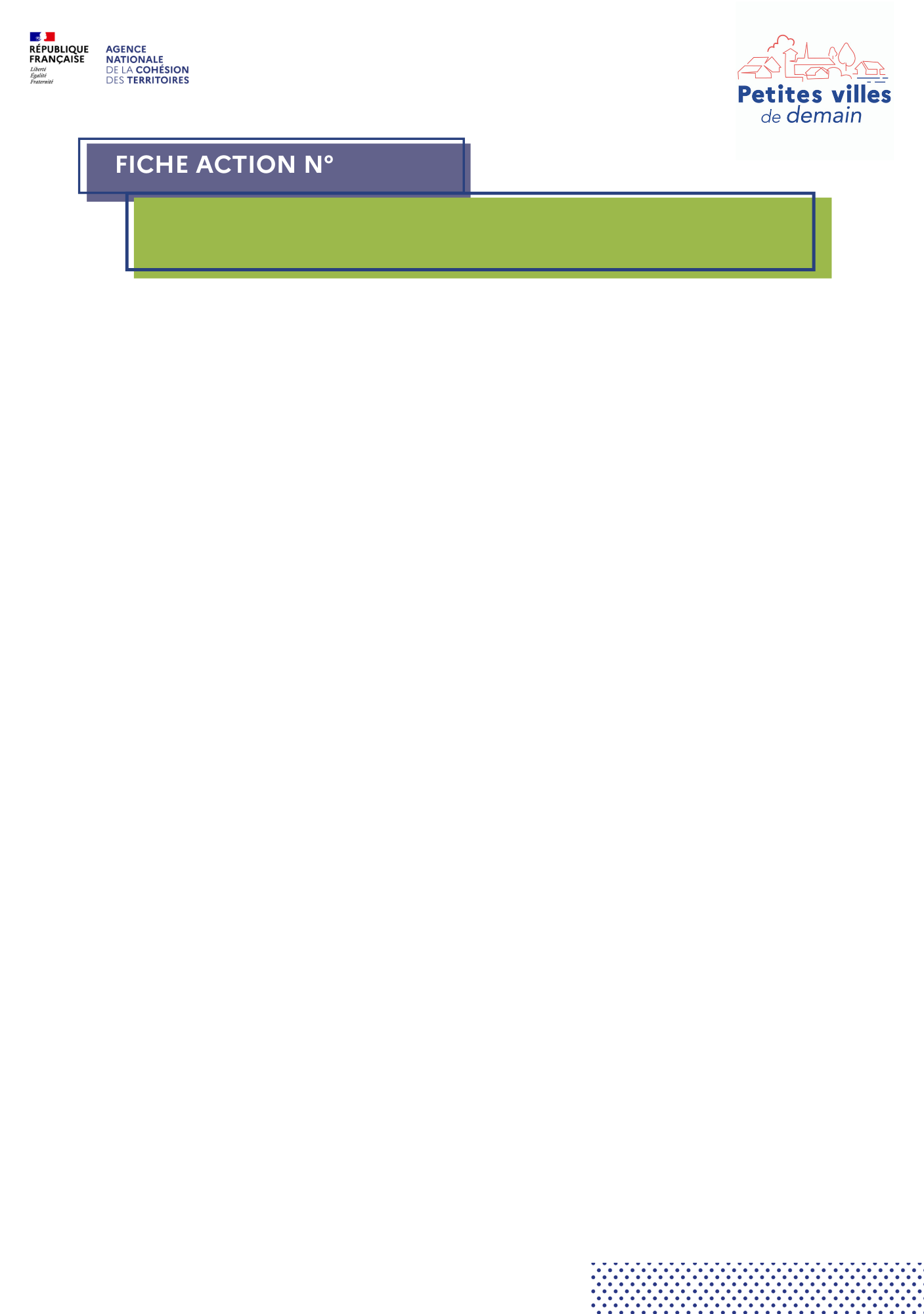 Orientation stratégiqueNom de l’orientation stratégique telle qu’indiqué dans la convention cadreAction nomAction n°StatutEn projet / validée / engagéeNiveau de prioritéFort / Médian / FaibleMaître d’ouvrage Nom de l'organisationType de l’organisationDescription de l’actionExpliquez l’intérêt du projet. Précisez l’historique et les caractéristiques principales du projet : d’où vient-il ? où en est-il ? N’hésitez pas à indiquer les chiffres (ou les fourchettes) qui permettront de comprendre sa dimension : quel coût, quelle superficie, combien de personnes bénéficiaires, etc (0,5 à 1 page max, renvoyer si besoin à une annexe détaillée)PartenairesQui......s'engage à quoi...A cette date est-il acquis? en discussion ? à discuter ?Prochaine étape / action à entreprendreRôle ?Dépenses prévisionnel/définitifDécrire ici les principaux postes de dépenses : à quoi correspondent les coûts ? Préciser ce qui relève des dépenses de fonctionnement et des dépenses d’investissement parmaître d’ouvrage et/ou financeur. Pour les apports non financiers (temps de travail, locaux, foncier…, les valoriser). Les coûts doivent être en hors taxe. Préciser les impacts récurrents éventuels en terme de fonctionnement.Préciser les recettes éventuellement envisagéesPlan de financement prévisionnel / définitifDécrire ici les financements mobilisés ou à mobiliser et les éventuels phasages pluriannuels par maître d’ouvrage et/ou financeur. Préciser le dispositif financier qui sera mobilisé (crédit de droit commun, dotation, contrat avec une collectivité, plan de relance, fonds européens, appel à projet,…). Préciser lesrecettes (de cession ou d’exploitation) éventuellement envisagéesCalendrierIndiquez ici le calendrier prévisionnel du projet et de ses différentes étapes, les procédures ou évolutions réglementaires à mettre en œuvre. Par exemple, faut-il une étude préalable ou un appel d’offres et le cas échéant quand sont-ils prévus ? Quelles sont les échéances prévues pour le lancement des travaux ? l’achèvement des travaux? Lien autres programmes  et contrats territorialisés Fiche action également inscrite dans un Territoire d’industrie / en lien avec une Action cœur de ville / AMI Centre-Bourg / PNRQAD/NPNRU/en lien avec une convention OPAH ou OPAH-RU/dans le programme Avenir Montagne ? [NB : par défaut la fiche action est inscrite dans le CRTE]Indicateurs de suivi et d’évaluation Conséquence sur la fonction de centralitéExpliciter en quoi cette action contribue au renforcement des fonctions de centralité, et si ce n’est pas le cas en quoi cela est pertinent dans le cadre du programme PVD validé. S’inscrit-elle dans un secteur d’intervention prioritaire ?AnnexesPréciser les autorisations nécessaires aux actions et aux projets en conformité avec la réglementation en vigueurCarte si opportun